                                         STAROSTWO POWIATOWE W PRUSZKOWIE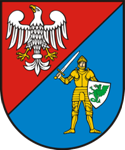  05-800 Pruszków, ul. Drzymały 30       http://www.powiat.pruszkow.pl/                                         STAROSTWO POWIATOWE W PRUSZKOWIE 05-800 Pruszków, ul. Drzymały 30       http://www.powiat.pruszkow.pl/KARTA INFORMACYJNAKARTA INFORMACYJNAZnak:  XXXXXXWydanie  zezwolenia na udostępnienie kanału technologicznegoZnak:  XXXXXXnazwa decyzjiKomórka organizacyjna:  Wydział Inwestycji i DrogownictwaKomórka organizacyjna:  Wydział Inwestycji i DrogownictwaWymagane dokumenty(dokumenty do wniosku winny być złożone w oryginale)1. Wniosek o wydanie zezwolenia na udostępnienie kanału technologicznego.
2. Załączniki:
 1) szczegółowy plan sytuacyjny zajmowanego odcinka drogi w skali 1: 1000 lub 1 : 500, ze wskazaniem lokalizacji i zakresu kanału technologicznego, który
ma być udostępniony, lub w skali 1:2000 w przypadku, gdy możliwe będzie jednoznaczne oznaczenie przebiegu kanału technologicznego; 2) oświadczenie, że udostępniony kanał technologiczny zostanie odebrany w terminie i miejscu wskazanym w decyzji , o której mowa w art. 39 ust. 7
ustawy z dnia 21 marca 1985 r. o drogach publicznych; 3) pełnomocnictwo inwestora, jeżeli wnioskodawca nie jest inwestorem, wraz z dowodem wniesienia opłaty skarbowej.OpłataOpłata skarbowa od złożonego dokumentu stwierdzającego udzielenie pełnomocnictwa lub prokury oraz jego odpis, wypis lub kopia – od każdego stosunku pełnomocnictwa (prokury)- 17,00 zł.Miejsce złożenia dokumentów: parter, wejście A, okienka 2,3Miejsce złożenia dokumentów: parter, wejście A, okienka 2,3Termin załatwienia sprawy:     1. Do jednego miesiąca.
                                                         2. Do 2 miesięcy - sprawy szczególnie skomplikowane.Termin załatwienia sprawy:     1. Do jednego miesiąca.
                                                         2. Do 2 miesięcy - sprawy szczególnie skomplikowane.Sprawy prowadzą:  główny specjalista Małgorzata Kalińska                                     tel. 22-738-15-48  malgorzata.kalinska@powiat.pruszkow.plSprawy prowadzą:  główny specjalista Małgorzata Kalińska                                     tel. 22-738-15-48  malgorzata.kalinska@powiat.pruszkow.plTryb odwoławczy: od decyzji przysługuje odwołanie do Samorządowego Kolegium Odwoławczego w Warszawie, w terminie 14 dni od dnia doręczenia decyzji, za pośrednictwem organu, który wydał decyzję.Tryb odwoławczy: od decyzji przysługuje odwołanie do Samorządowego Kolegium Odwoławczego w Warszawie, w terminie 14 dni od dnia doręczenia decyzji, za pośrednictwem organu, który wydał decyzję.Podstawa prawna: Ustawa z dnia 21 marca 1985 r. o drogach publicznych.Ustawa z dnia 16 listopada 2006 r. o opłacie skarbowej.Ustawa z dnia 14 czerwca 1960 r. Kodeks postępowania administracyjnego.Rozporządzenie Ministra Cyfryzacji z dnia 29 czerwca 2016 r. w sprawie udostępniania kanału technologicznego przez zarządców dróg publicznych oraz wysokości stawek opłat za udostępnienie 1 mb kanału technologicznego (Dz.U. 2016 r. poz. 957)Podstawa prawna: Ustawa z dnia 21 marca 1985 r. o drogach publicznych.Ustawa z dnia 16 listopada 2006 r. o opłacie skarbowej.Ustawa z dnia 14 czerwca 1960 r. Kodeks postępowania administracyjnego.Rozporządzenie Ministra Cyfryzacji z dnia 29 czerwca 2016 r. w sprawie udostępniania kanału technologicznego przez zarządców dróg publicznych oraz wysokości stawek opłat za udostępnienie 1 mb kanału technologicznego (Dz.U. 2016 r. poz. 957)Formularze i wnioski do pobrania:wniosek o udostępnienie kanału technologicznegoFormularze i wnioski do pobrania:wniosek o udostępnienie kanału technologicznego